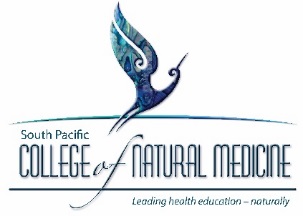 APPLICATION QUESTIONNAIREInstructionsPrepare the following supporting documents in advance, so that you can upload them as you complete the online enrolment application form. Save your scanned documents using the following file name format: [your last name], [your first name] [short title e.g. ID1] YYYY-MM-DD. Please provide the following supporting documents: 1. QUESTIONNAIRE including STUDY TIMETABLE (all applicants). 2. ID 1 - CERTIFIED PROOF OF RESIDENCY (all applicants)Provide a certified copy* of your proof of residency (e.g., birth certificate or current passport) showing your current legal name. 3. ID 2 - CERTIFIED PHOTO ID (all applicants)Provide a second certified copy* of proof of identity that includes your photo (e.g.,  current passport or drivers licence) showing your current legal name. 4. PROOF OF CHANGE OF NAME (if applicable)Where there has been a name change, or ID shows a different name, provide a certified copy* of proof of a legal name change (e.g., a marriage certificate).5. PROOF OF PREVIOUS STUDY (if applicable) If you have previously studied at tertiary level, please upload a copy of your academic transcript/s and copy of any certificates/diplomas/degrees. 6. PROOF OF ENGLISH LANGUAGE PROFICIENCY (if required)Complete the English Language Requirements section in the questionnaire (all applicants). Under NZQA requirements all applicants must demonstrate English proficiency through (1) evidence of schooling or (2) English language proficiency tests. Upload a copy of your IELTS or TOEFL results if applicable (Note these results must be less than two years old).QUESTIONNAIRE - PLEASE TELL US ABOUT YOURSELFSTUDY, RESPONSIBILITIES & TIME MANAGEMENT COMPUTER SKILLS PREVIOUS STUDY – SECONDARY AND TERTIARY ENGLISH LANGUAGE REQUIREMENTS (all applicants to complete)INTERNATIONAL STUDENTS – RECOGNITION OF PRIOR LEARNING/CREDIT TRANSFERANYTHING ELSE?STUDY TIMETABLEPlease complete the following timetable to demonstrate how you will include your planned study with your commitments and responsibilities.Include four hours of attendance or online access and four hours of self-directed learning per course per week.KEY:* A certified copy means a photocopy of your original document, signed as being a true and accurate copy by an SPCNM staff member, Justice of the Peace, lawyer, registered teacher or medical doctor, an official of the issuing authority, or a court official (Court Registrar or Deputy Registrar). The verifier must not be a member of your family.Ensure the entire image of the relevant document is visible on the copy.Applicant Name:Age: Programme applying for: 	(Select the desired option)   Bachelor of Natural Medicine  NZ Diploma in Holistic Nutrition   NZ Certificate in Study and Employment Pathways - Natural Medicine    Personal InterestProgramme applying for: 	(Select the desired option)   Bachelor of Natural Medicine  NZ Diploma in Holistic Nutrition   NZ Certificate in Study and Employment Pathways - Natural Medicine    Personal InterestTell us your reason for applying: 		(100 – 400 words)Tell us your reason for applying: 		(100 – 400 words)Why do you think you should be accepted into this programme? 		 (100 – 400 words)Why do you think you should be accepted into this programme? 		 (100 – 400 words)What is your intended career pathway? What is your intended career pathway? What is your current occupation/main activity?	Do you intend to work while you study?     Yes     No   		If yes, how many hours per week? The NZQA recommendation is for no more than 10 hours of paid work per week for full-time students and no more than 20 hours of paid work per week for part-time students. Are you applying to study   full-time (four courses per semester)  OR     part-time if available  (two courses per semester) Full-time study (minimum seven courses per year) is required to qualify for a student allowance if being soughtWould you prefer to study    on-campus  OR     on-line If on-line do you intend to engage in study via  live-streaming OR  watching recordingsWill you be studying     in New Zealand  OR     Overseas?How do you intend to fund your study?	   (Select all relevant answers)   Fees Free   Student loan   Self-funding   Scholarship/OtherComment:Describe your other responsibilities (apart from work and study) e.g. caring for children/parents, whānau, friends who need support, community, iwi? Who is available to support you with your other responsibilities, while you study?How do you rate your computer skills from 1-10 (1 lowest to 10 highest)? Enter here: Do you have a computer at home that you can use to study?     Yes     NoYour computer must meet our minimum requirements – Windows 10 OR macOS High Sierra; an up-to-date internet browser; latest Adobe Acrobat & Flash players; and a comprehensive, full desktop version of Microsoft Office).Do you have reliable WIFI at home?     Yes     No   If not, where will you study?Are you confident in:                                                                                                    Using Microsoft Word or similar?     Yes     No   Converting a Word document to a pdf?     Yes     No   Accessing study materials and researching or working online?     Yes     No   Saving documents in various formats?     Yes     No List your most recent and any relevant tertiary qualifications, names of awarding institutes and area of study (e.g., Diploma, Bachelor’s Degree, Masters; e.g., in Science, Law, Commerce). Please upload any recent and/or relevant transcripts. Year of completion (most recent completed study): ___________Year of completion of secondary school: ______________ Highest secondary qualification _______________ CHEMISTRY What is the highest level study of Chemistry you have completed?I have never studied chemistry   NCEA Level 3   Equivalent to NCEA Level 3 or higher     Name of course/qualification completed (Enter here): Note that our Admission Critieria for the Bachelor of Natural Medicine states that “If the applicant has no background in Science or Chemistry, then they will be required to undertake and pass an Introduction to Biological Chemistry course (offered on-line) before the offer of a place and acceptance onto the programme can be confirmed.”Did you complete secondary school or tertiary study in English?    Yes     No   If no, refer to * belowIf yes, in which country? ____________________________________             Depending on where you completed this study, we may require you to provide further information about your English language proficiency, under NZQA requirements e.g. Canadian residents need to prove their education was in English.*If English is not your first language or you have not completed study in English, we may require you to submit IELTS or TOEFL test results (not more than two years old)  or complete an IELTS test to show language proficiency at level 6.5 with no band score under 6.0.Please upload supporting documents with your online application form if required. I understand that I must:meet English language requirements as above	  Yes     No   pay all course fees upfront each year		  Yes     No   be currently residing in New Zealand		  Yes     No   be able to study full-time on-campus in Auckland	  Yes     No   hold a study Visa (or have applied for one)		  Yes     No   have current medical and travel insurance		  Yes     No   have a background/qualification in Chemistry	  Yes     No   If you answered No for any of the above, please explain further: If you have completed relevant prior study, are you intending to apply for RPL/CT?     Yes     NoIf yes, ensure that you have details above in section C and have uploaded your academic transcriptsPlease list the SPCNM courses that you are considering applying for: Note – Further documentation and separate RPL application will be required if you proceed with the RPL application.Is there anything else that you would like us to know?Applicant Signature:    (Type your name here)Date:Times:MondayTuesdayWednesdayThursdayFridaySaturdaySunday